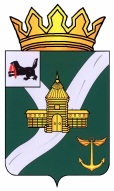 КОНТРОЛЬНО-СЧЕТНАЯ КОМИССИЯ УСТЬ - КУТСКОГО МУНИЦИПАЛЬНОГО ОБРАЗОВАНИЯ(КСК УКМО)ЗАКЛЮЧЕНИЕ№ 01-36зна проект решения Думы Звезднинского муниципального образования «О бюджете Звезднинского муниципального образования на 2018 год и плановый период 2019 и 2020 годов»                                                                            Утвержденораспоряжением председателяКСК УКМО        от 29.11.2017 № 58пЗаключение Контрольно-счетной комиссии Усть – Кутского муниципального образования (далее - Заключение) на проект решения Думы Звезднинского муниципального образования «О бюджете Звезднинского муниципального образования на 2018 год и плановый период 2019 и 2020 годов» (далее – Проект бюджета) подготовлено в соответствии с Бюджетным кодексом Российской Федерации, Положением «О Контрольно-счетной комиссии Усть – Кутского муниципального образования», утвержденным решением Думы УКМО от 30.08.2011 № 42, иными нормативными правовыми актами Российской Федерации, Иркутской области и Усть – Кутского муниципального образования (далее – УКМО), на основании поручения главы Звезднинского муниципального образования от 16.11.2017 № б/н.При подготовке Заключения Контрольно-счетная комиссия Усть – Кутского муниципального образования (далее – КСК УКМО) учитывала необходимость реализации нормативных правовых актов Российской Федерации и Иркутской области, муниципальных правовых актов Звезднинского муниципального образования, основных направлений бюджетной и налоговой политики Иркутской области на 2018 год и на плановый период 2019 и 2020 годов, основных направлений бюджетной и налоговой политики Звезднинского муниципального образования на 2018 и на плановый период 2019 и 2020 годов.Постановлением от 13.11.2017 № 57 «О бюджете Звезднинского муниципального образования на 2018 год и плановый период 2019-2020 годов» проект бюджета одобрен и внесен на рассмотрение Думы Звезднинского муниципального образования. Для проведения экспертизы Проект бюджета представлен в КСК УКМО 17.11.2017 г.Перечень документов и материалов, представленных одновременно с проектом бюджета, в полном объеме соответствует требованиям статьи 184.2 БК РФ и статьи 18.4 Положения о бюджетном процессе.Целями проведения экспертизы проекта бюджета Звезднинского муниципального образования явились определение соблюдения бюджетного и иного законодательства исполнительным органом местного самоуправления при разработке местного бюджета на очередной финансовый 2018 год и плановый период 2019 и 2020 годов, анализ объективности планирования доходов и расходов бюджета. Основные выводы и предложения: Представленный Думой Звезднинского городского поселения Проект бюджета, в целом, соответствует основным положениям бюджетного законодательства Российской Федерации. Прогнозные показатели основных параметров местного бюджета на очередной финансовый 2018 год и плановый период 2019 и 2020 годов сформированы с достаточной степенью достоверности и представляются вполне реальными.Прогноз социально-экономического развития Звезднинского муниципального образования одобрен постановлением Администрации Звезднинского городского поселения от 09.10.2017 № 53 «Об одобрении Прогноза социально-экономического развития Звезднинского муниципального образования на 2018 год и плановый период до 2019-2020 годов». Динамика прогнозных макроэкономических показателей Прогноза на 2018 год и плановый период 2019-2020 годов свидетельствует о незначительном росте темпов социально-экономического развития Звезднинского муниципального образования.Общий объем доходов поселения прогнозируется: на 2018 год- в сумме 11 203,7 тыс. рублей, в том числе безвозмездные поступления в сумме 6 756,6 тыс. рублей;на 2019 год- в сумме 10 686,6 тыс. рублей, в том числе безвозмездные поступления в сумме 6 017,7 тыс. рублей;на 2020 год- в сумме 11 044,6 тыс. рублей, в том числе безвозмездные поступления в сумме 6 235,1 тыс. рублей.Общий объем расходов бюджета поселения:на 2018 год - в сумме 11 426,0 тыс. рублей, размер дефицита бюджета в сумме 222,4 тыс. рублей, или 5 % утвержденного общего годового объема доходов бюджета поселения без учета утвержденного объема безвозмездных поступлений;на 2019 год - в сумме 10 920,1 тыс. рублей, размер дефицита бюджета в сумме 233,4 тыс. рублей, или 5 % утвержденного общего годового объема доходов бюджета поселения без учета утвержденного объема безвозмездных поступлений;на 2020 год - в сумме 11 285,1 тыс. рублей, размер дефицита бюджета в сумме 240,5 тыс. рублей, или 5 % утвержденного общего годового объема доходов бюджета поселения без учета утвержденного объема безвозмездных поступлений. 4.	Прогнозные поступления по налоговым и неналоговым доходам на 2018 год в сравнении с ожидаемыми доходами за 2017 год снизятся в сравнении с ожидаемыми доходами за 2017 год на (-)198,6 тыс. рублей (или на (-)4,3 %) и составят в сумме 4447,1 тыс. рублей, в том числе: по налоговым доходам ожидается снижение на 2,5 %, по неналоговым доходам прогнозируется увеличение поступлений доходов на 7,2 %.На 2019 год по налоговым и неналоговым доходам планируется увеличение на 221,8 тыс. рублей или на 5,0 % в сравнении с планируемыми поступлениями в 2018 году, в том числе по налоговым доходам планируется увеличение на 6,0 %, по не налоговым – увеличение планируется 1,8 %.На 2020 год по налоговым и неналоговым доходам планируется увеличение на 140,6 тыс. рублей или на 3,0 % в сравнении с планируемыми поступлениями в 2019 году, в том числе по налоговым доходам планируется увеличение на 3,4 %, по не налоговым – увеличение планируется 1,8 %. По сравнению с ожидаемым исполнением 2017 года проектом бюджета предусматривается снижение расходов бюджета Звезднинского муниципального образования в 2018 году на 7 607,2 тыс. рублей или на 40,0 %. В 2019 году планируется снижение расходов на 505,9 тыс. рублей или на 4,4 % в сравнении с расходами на 2018 год. На 2020 год расходы планируются с увеличением на 365,0 тыс. рублей или на 3,3 % в сравнении с планируемыми расходами на 2019 год.Решением Думы Звезднинского городского поселения «О бюджете Звезднинского муниципального образования на 2018 год и плановый период 2019 и 2020 годов» расходная часть бюджета Звезднинского муниципального образования предложена: на 2018 год в объеме 11 426,0 тыс. рублей, на 2019 год – в сумме 10 920,1 тыс. рублей, на 2020 год – 11 285,1 тыс. рублей. Наибольший объем расходов бюджета Звезднинского муниципального образования предполагается осуществить по разделам:- в 2018 году «Общегосударственные вопросы» (44,4 %), «Культура и кинематография» (29,8 %), «Жилищно-коммунальное хозяйство» (14,7 %), «Национальная экономика» (7,9 %);- в 2019 году «Общегосударственные вопросы» (47,9 %), «Культура и кинематография» (31,0 %), «Жилищно-коммунальное хозяйство» (11,3 %), «Национальная экономика» (9,1 %);- в 2020 году «Общегосударственные вопросы» (44,0 %), «Культура и кинематография» (31,0 %), «Жилищно-коммунальное хозяйство» (13,7 %), «Национальная экономика» (8,9 %).Проектом бюджета предлагается снизить расходы бюджета Звезднинского муниципального образования в 2018 году по сравнению с ожидаемыми расходами 2017 года по разделу «Общегосударственные вопросы» (на 27,4 %), «Национальная экономика» (на 40,5 %), «Жилищно-коммунальное хозяйство» (на 65,7 %), «Образование (на 75,6 %), «Культура, кинематография» (35,9 %).Увеличиваются плановые расходы местного бюджета в 2018 году по сравнению с ожидаемыми расходами 2017 года по следующим разделам «Национальная оборона» (на 4,3 %), «Национальная безопасность и правоохранительная деятельность» (на 19,9 %).На уровне ожидаемых расходов за 2017 год планируются расходы в 2018 году по разделу «Обслуживание государственного муниципального долга».Снижение расходов по разделам связано, в основном, с началом формирования бюджета и не включением в расходную часть ожидаемых доходов из областного бюджета, которые, как и в предыдущие годы, найдут свое отражение в течение 2018 года.По итогам проведенной экспертизы Контрольно-счетная комиссия Усть-Кутского муниципального образования делает вывод, что проект решения Думы «О бюджете Звезднинского муниципального образования на 2018 год и плановый период 2019 и 2020 годов», в целом, соответствует бюджетному законодательству Российской Федерации и может быть рекомендован к принятию.Инспектор Контрольно – счетнойкомиссии УКМО                                                                                         Н.В. Каверина